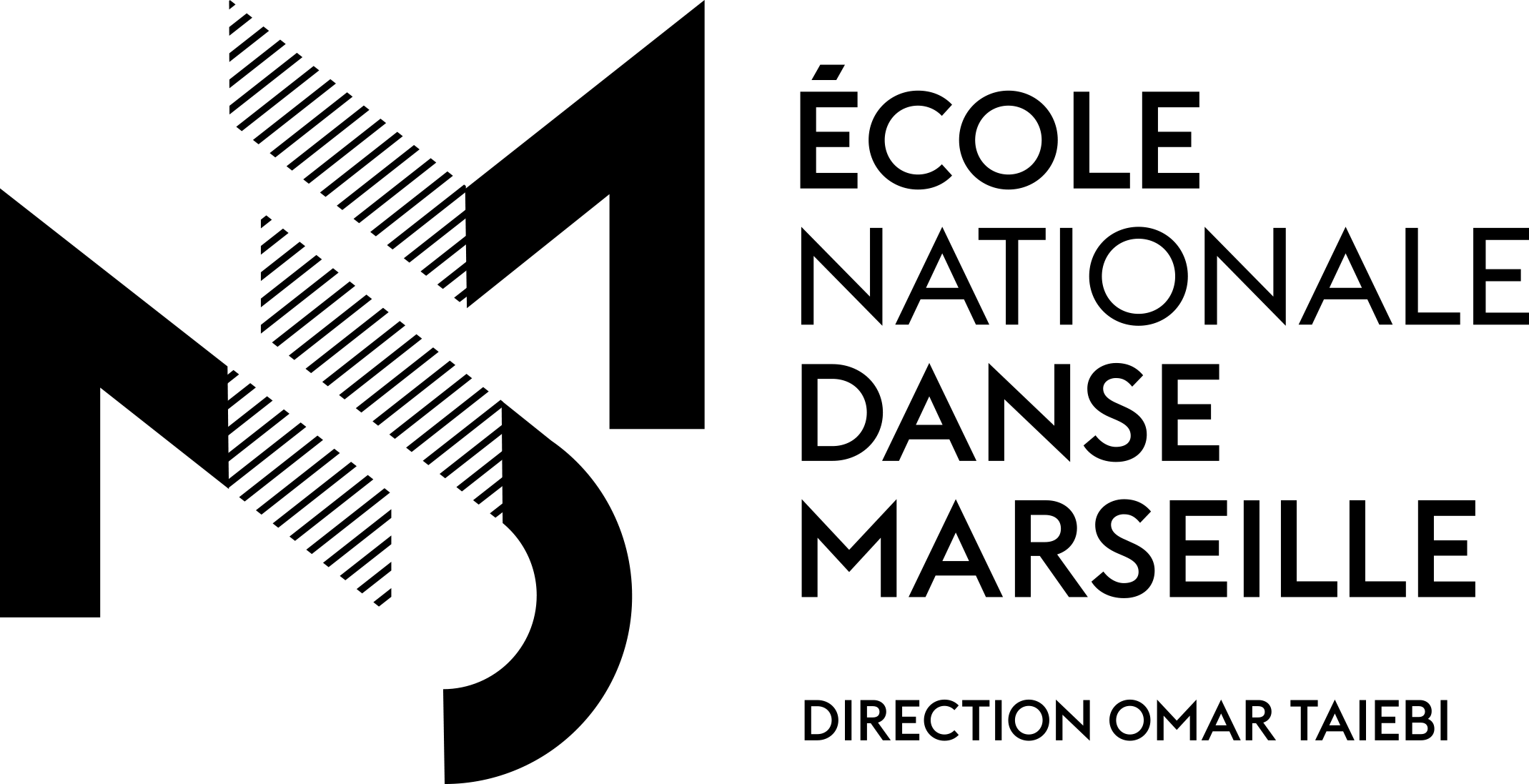 SESSION pour l’année scolaire 2022-2023FICHE DE CANDIDATURE VIDEO À L’AUDITION D’ENTRÉECYCLE INITIAL ET CLASSES PRÉPARATOIRES DE L’ENDMEntrée en 2ème année du cycle DNSP préparatoire (post-bac)Votre dossier de candidature devra nous être retourné complet par mail avant le 08/06/2022avec les pièces demandées et le règlement des frais d’inscription à l’audition de 70€.Dossier complet à renvoyer par mail à : audition@endm.frCONTENU DE LA VIDEODurée totale : autour de 15 minutes.Contenu :1) Exercices à la barre : - pliés,- dégagés,- adage (dont battements lents et/ou développés),- grands battements.2) Exercices au milieu :- pirouettes en-dehors et en-dedans (sur demi-pointes),- petits sauts et petites batteries (sur demi-pointes),- sauts avec assemblés, jetés, sissonnes, etc. (sur demi-pointes),- pour les garçons : tours en l’air en droite et à gauche,- pour les filles : travail de pointes avec une diagonale de pirouettes.3) Variations :- Classique : variation du répertoire au choix et sur pointes pour les filles.- Contemporain : composition personnelle ou variation d’un chorégraphe au choix, avec musique ou dans le silence.
 Chaque variation ou composition personnelle doit durer entre 1 minute 30 et 2 minutes.
 En raison de la situation sanitaire, nous acceptons exceptionnellement des extraits de solo de           spectacle. Il faut cependant impérativement présenter des extraits en classique et en contemporain.MODALITÉS DE PAIEMENT ET D’ENVOILes montants dus sont à verser dès l’inscription à l’audition : Merci de bien vouloir préciser le nom et prénom du candidat au dos de votre chèque ou dans le libellé du virement.Par chèque français en euros (€) à l’ordre de : ENDMPar virement bancaire,* Tous les frais de transferts bancaires relatifs aux virements en provenance de l’étranger restent à la charge du candidat.	Coordonnées bancaires :	Banque Française de Crédit Coopératif	RIB : 42559 – 00031 – 51020016630 – 55	IBAN : FR76 – 4255 – 9000 – 3151 – 0200 – 1663 – 055	BIC : CCOPFRPPXXX	Adresse règlement par chèque : ENDM, 20 boulevard de Gabès, 13417 Marseille Cedex 08 (France)
RESULTATSLes résultats seront donnés à l’issue de l’audition sous réserve de validation du dossier scolaire par l’établissement partenaire. Aucun retour du jury ne sera communiqué aux candidats.CANDIDAT/ECANDIDAT/ECANDIDAT/ENom :      Prénom :      Fille :   Garçon :   Date de naissance :      Lieu :      Nationalité :      Adresse complète :      Adresse complète :      Adresse complète :      Code postal :      Ville et Pays :      Téléphone :      Email :      *IMPORTANT : Toute communication se fera par ce biaisEmail :      *IMPORTANT : Toute communication se fera par ce biaisEmail :      *IMPORTANT : Toute communication se fera par ce biaisTaille :       Poids :      Taille :       Poids :      Taille :       Poids :      FORMATION DU CANDIDAT sur les trois dernières annéesFORMATION DU CANDIDAT sur les trois dernières annéesFORMATION DU CANDIDAT sur les trois dernières annéesFORMATION DU CANDIDAT sur les trois dernières annéesFORMATION ARTISTIQUEFORMATION ARTISTIQUEFORMATION ARTISTIQUEFORMATION ARTISTIQUEA quel âge avez-vous commencé la danse ?     Depuis combien de temps prenez-vous des cours ? de danse Classique :                       -     de danse Contemporaine :      Cette année (2021/2022), combien d’heures de cours hebdomadaires suivez-vous ? en danse Classique :                       -     en danse Contemporaine :      A quel âge avez-vous commencé la danse ?     Depuis combien de temps prenez-vous des cours ? de danse Classique :                       -     de danse Contemporaine :      Cette année (2021/2022), combien d’heures de cours hebdomadaires suivez-vous ? en danse Classique :                       -     en danse Contemporaine :      A quel âge avez-vous commencé la danse ?     Depuis combien de temps prenez-vous des cours ? de danse Classique :                       -     de danse Contemporaine :      Cette année (2021/2022), combien d’heures de cours hebdomadaires suivez-vous ? en danse Classique :                       -     en danse Contemporaine :      A quel âge avez-vous commencé la danse ?     Depuis combien de temps prenez-vous des cours ? de danse Classique :                       -     de danse Contemporaine :      Cette année (2021/2022), combien d’heures de cours hebdomadaires suivez-vous ? en danse Classique :                       -     en danse Contemporaine :      ECOLES FRÉQUENTÉESECOLES FRÉQUENTÉESECOLES FRÉQUENTÉESECOLES FRÉQUENTÉESNoms :Dates :Disciplines :Professeurs :Diplôme(s) artistique(s) obtenu(s) : Diplôme(s) artistique(s) obtenu(s) : Diplôme(s) artistique(s) obtenu(s) : Diplôme(s) artistique(s) obtenu(s) : ENSEIGNEMENT GÉNÉRAL SCOLAIREENSEIGNEMENT GÉNÉRAL SCOLAIREENSEIGNEMENT GÉNÉRAL SCOLAIREENSEIGNEMENT GÉNÉRAL SCOLAIREClasse scolaire ou universitaire suivie en 2021/2022 :      Classe scolaire ou universitaire suivie en 2021/2022 :      Classe scolaire ou universitaire suivie en 2021/2022 :      Classe scolaire ou universitaire suivie en 2021/2022 :      PIÈCES À FOURNIRL’avis favorable du comité pédagogique analysant le dossier scolaire est nécessaire pour l’admission) la fiche de candidature complétée une photo d’identité (en chignon pour les filles) une lettre de motivation des photos en position de danse voir ci-dessous un fichier ou lien vidéo voir ci-dessousPHOTOS EN POSITION DE DANSEUne photo en pied* (format 9 x 13 mini – 13 x 18 maxi)Pour les filles et garçons : face à caméra, chaussé en demi-pointes.Photos* en positions de danse, une photo de chaque :Photos de face : - relevé sur pointes (filles) et sur demi-pointes (garçons) en 1ère position bras et jambes ;- demi-plié en 1ère position bras et jambes ;
- développé bras et jambes à la 2nde, droite ou gauche, pied platPhoto de profil : en 1ère arabesque pied plat * Pour les photos, voir « Modèle des photos à fournir » en annexeTenueTenue pour les filles : Justaucorps sans manche, pas de jupette, collants roses, demi-pointes et pointes, chignon.Tenue pour les garçons : T-shirt moulant, collants noirs, demi-pointes.